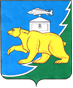        Администрация Нязепетровского муниципального районаЧелябинской областиП О С Т А Н О В Л Е Н И Еот  20.10.2021 г.  № 911г. Нязепетровск	В соответствии с постановлением  администрации  Нязепетровского  муниципального района  от 15.11.2016 г. № 629 «О порядке разработки, реализации и оценки эффективности муниципальных программ» (с изменениями, утвержденными постановлением  администрации  Нязепетровского  муниципального района  от              13.11.2018 г. № 771), с целью корректировки ресурсного обеспечения мероприятий муниципальной программы «Формирование современной городской среды в Нязепетровском муниципальном районе», руководствуясь Уставом Нязепетровского муниципального района, администрация Нязепетровского муниципального района ПОСТАНОВЛЯЕТ: 1. Внести в муниципальную программу «Формирование комфортной городской среды», утвержденную постановлением администрации Нязепетровского муниципального района от 29.03.2021 г. № 297 «Об утверждении муниципальной программы «Формирование современной городской среды в Нязепетровском муниципальном районе» следующие изменения: 1) позицию, касающуюся объемов бюджетных ассигнований муниципальной программы паспорта программы, изложить в следующей редакции:          2) в программе:пункт 10 раздела V изложить в следующей редакции:«10. Общий объем финансирования муниципальной программы составляет 89 227,350 тыс. руб., в том числе за счет средств:федерального бюджета – 70 779, 800 рублей;областного бюджета – 17 217,400 тыс. рублей;местного бюджета – 1 230,150 тыс. рублей;внебюджетные средства (средства заинтересованных лиц) - 0,000 тыс. руб.Из общего объема:1. Финансирование мероприятий по благоустройству дворовых территорий многоквартирных домов (в том числе предоставление субсидий на возмещение затрат по благоустройству территории многоквартирных домов юридическим лицам, индивидуальным предпринимателям и физическим лицам) – 12 279,417 тыс. руб., в том числе за счет средств:федерального бюджета - 11 259,538 тыс. руб.;областного бюджета - 547,651 тыс. руб.;местного бюджета - 472,228 тыс. руб.;внебюджетных средств - 0,000 тыс. руб.2. Финансирование мероприятий по благоустройству общественных территорий:10476,833 тыс. руб., в том числе за счет средств:федерального бюджета -  9520,262 тыс. руб.;областного бюджета - 473,644 тыс. руб.;местного бюджета - 482,927 тыс. руб.;внебюджетных средств - 0,000 тыс. руб.3. Финансирование мероприятий по благоустройству мест массового отдыха населения (парков) – 0,000 тыс. руб., в том числе за счет средств:федерального бюджета 0,000 тыс. руб.;областного бюджета 0,000 тыс. руб.;местного бюджета 0,000 тыс. руб.;внебюджетных средств 0,000 тыс. руб.4. Финансирование мероприятий по благоустройству территорий рекреационного назначения – 16 196,100 тыс. руб. в том числе за счет средств:федерального бюджета - 0,000 тыс. руб.;областного бюджета - 16 196,100 тыс. руб.;местного бюджета - 0,000 тыс. руб.;внебюджетных средств - 0,000 тыс. руб.;5. Финансирование мероприятий проекта победителя Всероссийского конкурса проектов создания комфортной городской среды в малых городах и исторических поселениях – 50 275,000 тыс. руб. в том числе за счет средств:федерального бюджета - 50 000,000 тыс. руб.;областного бюджета - 0,000 тыс. руб.;местного бюджета - 275,000 тыс. руб.;внебюджетных средств - 0,000 тыс. руб.»;пункты 17-18 раздела VIII изложить в следующей редакции:«17. Источником финансирования муниципальной программы являются средства федерального и областного бюджета, предоставляемых местному бюджету на поддержку муниципальных программ формирования современной городской среды, реализацию проектов победителей Всероссийского конкурса лучших проектов создания комфортной городской среды в малых городах и исторических поселениях, на поддержку обустройства мест массового отдыха населения (городских парков), территорий рекреационного назначения, средств местного бюджета и внебюджетных средств в виде взносов заинтересованных лиц. Общий объем затрат на реализацию муниципальной программы составит – 89 227,350 тыс. рублей.18. Объем средств на реализацию мероприятий программы приведен в таблице 3.Таблица 3	* - объём финансирования на текущий финансовый год корректируется исходя из возможностей бюджетов всех уровней»;  3) приложение 1 к программе изложить в новой редакции (прилагается).           2.  Настоящее постановление   подлежит обнародованию и    размещению    на   официальном   сайте Нязепетровского муниципального района.          3. Контроль за исполнением настоящего постановления возложить на заместителя главы муниципального района по дорожному хозяйству и благоустройству       Коростелева А.В.Глава Нязепетровскогомуниципального района                                                    		                           С.А. Кравцов           Приложение к постановлению                                                                                                 администрации Нязепетровского                                                                                                 муниципального района                                                                                                 от 20.10.2021 г. № 911                                                                                                                                                               Приложение 1к муниципальной программе «Формирование современной городской среды в Нязепетровском муниципальном районе»ПЕРЕЧЕНЬосновных мероприятий (объектов) муниципальной программы «Формирование современной городской среды в Нязепетровском муниципальном районе»* - перечень мероприятий и объём финансирования на текущий финансовый может корректироваться по результатам общественного обсуждения, а также   исходя из возможностей бюджетов всех уровней.** - в соответствие с Соглашением от 00.01.2020 г. № 75644000-1-2021-004.                        О внесении изменений в постановление администрации Нязепетровского муниципальногорайона от 29.03.2021 г. № 297Объемы бюджетных ассигнований программыОбщий объем финансового обеспечения муниципальной программы в 2021 – 2024 годах 89 227,350 тыс. руб.*За счет средств федерального бюджета –     70 779, 800 тыс. руб., из них по годам:2021 год – 54 332, 300 тыс. руб.;2022 год – 5 482, 500 тыс. руб.;2023 год – 5 482, 500 тыс. руб.;2024 год – 5 482, 500* тыс. руб.За счет средств областного бюджета – 17 217,400 тыс. руб., из них по годам:2021 год – 189, 700 тыс. руб.;2022 год – 9 657, 500 тыс. руб.;2023 год – 7 093, 000 тыс. руб.;2024 год – 277, 200* тыс. руб.За счет средств местного бюджета – 1230,150 тыс. руб., из них по годам:2021 год – 320, 700 тыс. руб.;2022 год – 303, 150 тыс. руб.2023 год – 303, 150 тыс. руб.;2024 год – 303, 150* тыс. руб.За счет внебюджетных средств – 0,000 тыс. руб., из них по годам:2021 год – 0, 000 тыс. руб.;2022 год – 0, 000 тыс. руб.;2023 год – 0, 000 тыс. руб.;2024 год – 0, 000 тыс. руб.* - объем расходов на реализацию мероприятий программы корректируется с учетом возможностей бюджетов всех уровней на текущий финансовый год.№ Наименование мероприятияИсточник финансированияОбъем финансирования, тыс. рублейОбъем финансирования, тыс. рублейОбъем финансирования, тыс. рублейОбъем финансирования, тыс. рублей№ Наименование мероприятияИсточник финансирования2021 год2022 год2023 год2024 год1Финансирование мероприятий по благоустройству дворовых территорий многоквартирных домовВсего:02642,0733046,5003046,5001Финансирование мероприятий по благоустройству дворовых территорий многоквартирных домовФБ*02388,0902754,8822754,8821Финансирование мероприятий по благоустройству дворовых территорий многоквартирных домовОБ**0121,879139,289139,2891Финансирование мероприятий по благоустройству дворовых территорий многоквартирных домовМБ***0132,104152,329152,3291Финансирование мероприятий по благоустройству дворовых территорий многоквартирных домовВнебюдж. средства00002Финансирование мероприятий по благоустройству общественных территорийВсего:1023,3563420,7773016,3503016,3502Финансирование мероприятий по благоустройству общественных территорийФБ970,6163094,4102727,6182727,6182Финансирование мероприятий по благоустройству общественных территорийОБ42,501155,321137,911137,9112Финансирование мероприятий по благоустройству общественных территорийМБ10,239171,046150,821150,8212Финансирование мероприятий по благоустройству общественных территорийВнебюдж. средства00003Финансирование мероприятий по благоустройству мест массового отдыха населения (парков)Всего:00003Финансирование мероприятий по благоустройству мест массового отдыха населения (парков)ФБ00003Финансирование мероприятий по благоустройству мест массового отдыха населения (парков)ОБ00003Финансирование мероприятий по благоустройству мест массового отдыха населения (парков)МБ00003Финансирование мероприятий по благоустройству мест массового отдыха населения (парков)Внебюдж. средства00004Финансирование мероприятий по благоустройству территорий рекреационного назначенияВсего:09380,300 6815,8004Финансирование мероприятий по благоустройству территорий рекреационного назначенияФБ00004Финансирование мероприятий по благоустройству территорий рекреационного назначенияОБ09380,3006815,8004Финансирование мероприятий по благоустройству территорий рекреационного назначенияМБ00004Финансирование мероприятий по благоустройству территорий рекреационного назначенияВнебюдж. средства00005Финансирование мероприятий по реализации проекта победителя Всероссийского конкурса проектов создания комфортной городской среды в малых городах и исторических поселенияхВсего:50275,0005Финансирование мероприятий по реализации проекта победителя Всероссийского конкурса проектов создания комфортной городской среды в малых городах и исторических поселенияхФБ50000,0005Финансирование мероприятий по реализации проекта победителя Всероссийского конкурса проектов создания комфортной городской среды в малых городах и исторических поселенияхОБ05Финансирование мероприятий по реализации проекта победителя Всероссийского конкурса проектов создания комфортной городской среды в малых городах и исторических поселенияхМБ275,0005Финансирование мероприятий по реализации проекта победителя Всероссийского конкурса проектов создания комфортной городской среды в малых городах и исторических поселенияхВнебюдж. средства06Предоставление субсидий на возмещение затрат по благоустройству территории многоквартирных домов юридическим лицам, индивидуальным предпринимателям, физическим лицамВсего:3544,3440006Предоставление субсидий на возмещение затрат по благоустройству территории многоквартирных домов юридическим лицам, индивидуальным предпринимателям, физическим лицамФБ3361,6840006Предоставление субсидий на возмещение затрат по благоустройству территории многоквартирных домов юридическим лицам, индивидуальным предпринимателям, физическим лицамОБ147,1990006Предоставление субсидий на возмещение затрат по благоустройству территории многоквартирных домов юридическим лицам, индивидуальным предпринимателям, физическим лицамМБ35,4610006Предоставление субсидий на возмещение затрат по благоустройству территории многоквартирных домов юридическим лицам, индивидуальным предпринимателям, физическим лицамВнебюдж. средства0000Итого:в том числе: ФБ                       ОБ                       МБ                   Внебюдж. средства89 227,35054842,70015443,15012878,6506062,850*Итого:в том числе: ФБ                       ОБ                       МБ                   Внебюдж. средства70 779,80054332,3005482,5005482,500   5482,500Итого:в том числе: ФБ                       ОБ                       МБ                   Внебюдж. средства172 17,400189,7009657,5007093,000   277,200Итого:в том числе: ФБ                       ОБ                       МБ                   Внебюдж. средства1230,150320,700303,150303,150303,150Итого:в том числе: ФБ                       ОБ                       МБ                   Внебюдж. средства00000№ п/пНаименованиемероприятияИсточникфинансированияОбъем финансирования, тыс. руб.Объем финансирования, тыс. руб.Объем финансирования, тыс. руб.Объем финансирования, тыс. руб.Объем финансирования, тыс. руб.№ п/пНаименованиемероприятияИсточникфинансирования2021202220232024*ИТОГО1234561011Муниципальная программа «Формирование современной городской среды в Нязепетровском муниципальном районе»Итого 54842,70015443,15012878,6506062,85089 227,350Муниципальная программа «Формирование современной городской среды в Нязепетровском муниципальном районе»ФБ54332,3005482,5005482,5005482,50070 779,800Муниципальная программа «Формирование современной городской среды в Нязепетровском муниципальном районе»ОБ189,6959657,5007093,000277,200172 17,400Муниципальная программа «Формирование современной городской среды в Нязепетровском муниципальном районе»МБ**320,705303,150303,150303,1501230,150Муниципальная программа «Формирование современной городской среды в Нязепетровском муниципальном районе»Внебюдж. средства000001.Благоустройство дворовых территорий многоквартирных домов Итого003046,5003046,5006093,0001.Благоустройство дворовых территорий многоквартирных домов ФБ002754,8822754,8825509,7641.Благоустройство дворовых территорий многоквартирных домов ОБ00139,289139,289278,5781.Благоустройство дворовых территорий многоквартирных домов МБ**00152,329152,329304,6581.Благоустройство дворовых территорий многоквартирных домов Внебюдж. средства000002.Благоустройство общественных территорийИтого1023,3563420,7773016,3503016,35010476,8332.Благоустройство общественных территорийФБ970,6163094,4102727,6182727,6189520,2622.Благоустройство общественных территорийОБ42,501155,321137,911137,911473,6442.Благоустройство общественных территорийМБ**10,239171,046150,821150,821482,9272.Благоустройство общественных территорийВнебюдж. средства000003.Благоустройство мест массового отдыха населения (парков)Итого000003.Благоустройство мест массового отдыха населения (парков)ФБ000003.Благоустройство мест массового отдыха населения (парков)ОБ000003.Благоустройство мест массового отдыха населения (парков)МБ**000003.Благоустройство мест массового отдыха населения (парков)Внебюдж. средства000004.Благоустройство территорий рекреационного назначенияИтого09380,3006815,800016196,1004.Благоустройство территорий рекреационного назначенияФБ000004.Благоустройство территорий рекреационного назначенияОБ09380,3006815,800016196,1004.Благоустройство территорий рекреационного назначенияМБ**000004.Благоустройство территорий рекреационного назначенияВнебюдж. средства00005.Реализация проектов победителей Всероссийского конкурса проектов создания комфортной городской среды в малых городах и исторических поселенияхИтого50275,00000050275,0005.Реализация проектов победителей Всероссийского конкурса проектов создания комфортной городской среды в малых городах и исторических поселенияхФБ50000,00000050000,0005.Реализация проектов победителей Всероссийского конкурса проектов создания комфортной городской среды в малых городах и исторических поселенияхОБ000005.Реализация проектов победителей Всероссийского конкурса проектов создания комфортной городской среды в малых городах и исторических поселенияхМБ**275,000000275,0005.Реализация проектов победителей Всероссийского конкурса проектов создания комфортной городской среды в малых городах и исторических поселенияхВнебюдж. средства000006.Предоставления субсидий на возмещение затрат по благоустройству территории многоквартирных домов юридическим лицам, индивидуальным предпринимателям и физическим лицамИтого3544,3442642,073006186,4176.Предоставления субсидий на возмещение затрат по благоустройству территории многоквартирных домов юридическим лицам, индивидуальным предпринимателям и физическим лицамФБ3361,6842388,090005749,7746.Предоставления субсидий на возмещение затрат по благоустройству территории многоквартирных домов юридическим лицам, индивидуальным предпринимателям и физическим лицамОБ147,194121,87900269,0736.Предоставления субсидий на возмещение затрат по благоустройству территории многоквартирных домов юридическим лицам, индивидуальным предпринимателям и физическим лицамМБ**35,466132,10400167,5706.Предоставления субсидий на возмещение затрат по благоустройству территории многоквартирных домов юридическим лицам, индивидуальным предпринимателям и физическим лицамВнебюдж. средства000007.Повышение среднего значения индекса качества городской средыБез финансирования-----8.Увеличение доли граждан, принявших участие в решении вопросов развития городской среды, от общего количества граждан в возрасте от 14 лет, проживающих в городе, на территории которого реализуются проекты по созданию комфортной городской средыБез финансирования-----Нязепетровское городское поселениеНязепетровское городское поселениеНязепетровское городское поселениеНязепетровское городское поселениеНязепетровское городское поселениеНязепетровское городское поселениеНязепетровское городское поселениеМуниципальная программа «Формирование современной городской среды в Нязепетровском муниципальном районе»Итого54842,70015443,15012878,6506062,85089 227,350Муниципальная программа «Формирование современной городской среды в Нязепетровском муниципальном районе»ФБ54332,3005482,5005482,5005482,50070 779,800Муниципальная программа «Формирование современной городской среды в Нязепетровском муниципальном районе»ОБ189,6959657,5007093,000277,200172 17,400Муниципальная программа «Формирование современной городской среды в Нязепетровском муниципальном районе»МБ**320,705303,150303,150303,1501230,150Муниципальная программа «Формирование современной городской среды в Нязепетровском муниципальном районе»Внебюдж. средства000001.из общего объема по направлению благоустройство дворовых территорий:Итого3544,3442642,0733046,5003046,50012279,4171.из общего объема по направлению благоустройство дворовых территорий:ФБ3361,6842388,0902754,8822754,88211259,5381.из общего объема по направлению благоустройство дворовых территорий:ОБ147,194121,879139,289139,289547,6511.из общего объема по направлению благоустройство дворовых территорий:МБ**35,466132,104152,329152,329472,2281.из общего объема по направлению благоустройство дворовых территорий:Внебюдж. средства00000из них по мероприятиям (объектам):1.1Благоустройство дворовой территории многоквартирного дома № 10 по ул. Свердлова, в том числе: предоставления субсидий на возмещение затрат по благоустройству территории многоквартирных домов юридическим лицам, индивидуальным предпринимателям и физическим лицамИтого400,432000400,4321.1Благоустройство дворовой территории многоквартирного дома № 10 по ул. Свердлова, в том числе: предоставления субсидий на возмещение затрат по благоустройству территории многоквартирных домов юридическим лицам, индивидуальным предпринимателям и физическим лицамФБ379,796000379,7961.1Благоустройство дворовой территории многоквартирного дома № 10 по ул. Свердлова, в том числе: предоставления субсидий на возмещение затрат по благоустройству территории многоквартирных домов юридическим лицам, индивидуальным предпринимателям и физическим лицамОБ16,63000016,6301.1Благоустройство дворовой территории многоквартирного дома № 10 по ул. Свердлова, в том числе: предоставления субсидий на возмещение затрат по благоустройству территории многоквартирных домов юридическим лицам, индивидуальным предпринимателям и физическим лицамМБ4,0060004,0061.1Благоустройство дворовой территории многоквартирного дома № 10 по ул. Свердлова, в том числе: предоставления субсидий на возмещение затрат по благоустройству территории многоквартирных домов юридическим лицам, индивидуальным предпринимателям и физическим лицамВнебюдж. средства000001.2Благоустройство дворовой территории многоквартирного дома № 12 по ул. Свердлова, в том числе: предоставления субсидий на возмещение затрат по благоустройству территории многоквартирных домов юридическим лицам, индивидуальным предпринимателям и физическим лицамИтого264,591000264,5911.2Благоустройство дворовой территории многоквартирного дома № 12 по ул. Свердлова, в том числе: предоставления субсидий на возмещение затрат по благоустройству территории многоквартирных домов юридическим лицам, индивидуальным предпринимателям и физическим лицамФБ250,956000250,9561.2Благоустройство дворовой территории многоквартирного дома № 12 по ул. Свердлова, в том числе: предоставления субсидий на возмещение затрат по благоустройству территории многоквартирных домов юридическим лицам, индивидуальным предпринимателям и физическим лицамОБ10,98800010,9881.2Благоустройство дворовой территории многоквартирного дома № 12 по ул. Свердлова, в том числе: предоставления субсидий на возмещение затрат по благоустройству территории многоквартирных домов юридическим лицам, индивидуальным предпринимателям и физическим лицамМБ2,6470002,6471.2Благоустройство дворовой территории многоквартирного дома № 12 по ул. Свердлова, в том числе: предоставления субсидий на возмещение затрат по благоустройству территории многоквартирных домов юридическим лицам, индивидуальным предпринимателям и физическим лицамВнебюдж. средства000001.3Благоустройство дворовой территории многоквартирного дома № 14 по ул. Свердлова, в том числе: предоставления субсидий на возмещение затрат по благоустройству территории многоквартирных домов юридическим лицам, индивидуальным предпринимателям и физическим лицамИтого342,048000342,0481.3Благоустройство дворовой территории многоквартирного дома № 14 по ул. Свердлова, в том числе: предоставления субсидий на возмещение затрат по благоустройству территории многоквартирных домов юридическим лицам, индивидуальным предпринимателям и физическим лицамФБ324,421000324,4211.3Благоустройство дворовой территории многоквартирного дома № 14 по ул. Свердлова, в том числе: предоставления субсидий на возмещение затрат по благоустройству территории многоквартирных домов юридическим лицам, индивидуальным предпринимателям и физическим лицамОБ14,20500014,2051.3Благоустройство дворовой территории многоквартирного дома № 14 по ул. Свердлова, в том числе: предоставления субсидий на возмещение затрат по благоустройству территории многоквартирных домов юридическим лицам, индивидуальным предпринимателям и физическим лицамМБ3,4220003,4221.3Благоустройство дворовой территории многоквартирного дома № 14 по ул. Свердлова, в том числе: предоставления субсидий на возмещение затрат по благоустройству территории многоквартирных домов юридическим лицам, индивидуальным предпринимателям и физическим лицамВнебюдж. средства000001.4Благоустройство дворовой территории многоквартирного дома № 23 по ул. Свердлова, в том числе: предоставления субсидий на возмещение затрат по благоустройству территории многоквартирных домов юридическим лицам, индивидуальным предпринимателям и физическим лицамИтого409,345000409,3451.4Благоустройство дворовой территории многоквартирного дома № 23 по ул. Свердлова, в том числе: предоставления субсидий на возмещение затрат по благоустройству территории многоквартирных домов юридическим лицам, индивидуальным предпринимателям и физическим лицамФБ388,250000388,2501.4Благоустройство дворовой территории многоквартирного дома № 23 по ул. Свердлова, в том числе: предоставления субсидий на возмещение затрат по благоустройству территории многоквартирных домов юридическим лицам, индивидуальным предпринимателям и физическим лицамОБ17,00000017,0001.4Благоустройство дворовой территории многоквартирного дома № 23 по ул. Свердлова, в том числе: предоставления субсидий на возмещение затрат по благоустройству территории многоквартирных домов юридическим лицам, индивидуальным предпринимателям и физическим лицамМБ4,0950004,0951.4Благоустройство дворовой территории многоквартирного дома № 23 по ул. Свердлова, в том числе: предоставления субсидий на возмещение затрат по благоустройству территории многоквартирных домов юридическим лицам, индивидуальным предпринимателям и физическим лицамВнебюдж. средства000001.5Благоустройство дворовой территории многоквартирного дома № 25 по ул. Свердлова, в том числе: предоставления субсидий на возмещение затрат по благоустройству территории многоквартирных домов юридическим лицам, индивидуальным предпринимателям и физическим лицамИтого358,641000358,6411.5Благоустройство дворовой территории многоквартирного дома № 25 по ул. Свердлова, в том числе: предоставления субсидий на возмещение затрат по благоустройству территории многоквартирных домов юридическим лицам, индивидуальным предпринимателям и физическим лицамФБ340,159000340,1591.5Благоустройство дворовой территории многоквартирного дома № 25 по ул. Свердлова, в том числе: предоставления субсидий на возмещение затрат по благоустройству территории многоквартирных домов юридическим лицам, индивидуальным предпринимателям и физическим лицамОБ14,89400014,8941.5Благоустройство дворовой территории многоквартирного дома № 25 по ул. Свердлова, в том числе: предоставления субсидий на возмещение затрат по благоустройству территории многоквартирных домов юридическим лицам, индивидуальным предпринимателям и физическим лицамМБ3,5880003,5881.5Благоустройство дворовой территории многоквартирного дома № 25 по ул. Свердлова, в том числе: предоставления субсидий на возмещение затрат по благоустройству территории многоквартирных домов юридическим лицам, индивидуальным предпринимателям и физическим лицамВнебюдж. средства000001.6Благоустройство дворовой территории многоквартирного дома № 3 по ул. Советская, в том числе: предоставления субсидий на возмещение затрат по благоустройству территории многоквартирных домов юридическим лицам, индивидуальным предпринимателям и физическим лицамИтого766,552000766,5521.6Благоустройство дворовой территории многоквартирного дома № 3 по ул. Советская, в том числе: предоставления субсидий на возмещение затрат по благоустройству территории многоквартирных домов юридическим лицам, индивидуальным предпринимателям и физическим лицамФБ727,048000727,0481.6Благоустройство дворовой территории многоквартирного дома № 3 по ул. Советская, в том числе: предоставления субсидий на возмещение затрат по благоустройству территории многоквартирных домов юридическим лицам, индивидуальным предпринимателям и физическим лицамОБ31,83400031,8341.6Благоустройство дворовой территории многоквартирного дома № 3 по ул. Советская, в том числе: предоставления субсидий на возмещение затрат по благоустройству территории многоквартирных домов юридическим лицам, индивидуальным предпринимателям и физическим лицамМБ7,6700007,6701.6Благоустройство дворовой территории многоквартирного дома № 3 по ул. Советская, в том числе: предоставления субсидий на возмещение затрат по благоустройству территории многоквартирных домов юридическим лицам, индивидуальным предпринимателям и физическим лицамВнебюдж. средства000001.7Благоустройство дворовой территории многоквартирного дома № 7 по ул. Советская, в том числе: предоставления субсидий на возмещение затрат по благоустройству территории многоквартирных домов юридическим лицам, индивидуальным предпринимателям и физическим лицамИтого1002,7350001002,7351.7Благоустройство дворовой территории многоквартирного дома № 7 по ул. Советская, в том числе: предоставления субсидий на возмещение затрат по благоустройству территории многоквартирных домов юридическим лицам, индивидуальным предпринимателям и физическим лицамФБ951,055000951,0551.7Благоустройство дворовой территории многоквартирного дома № 7 по ул. Советская, в том числе: предоставления субсидий на возмещение затрат по благоустройству территории многоквартирных домов юридическим лицам, индивидуальным предпринимателям и физическим лицамОБ41,64300041,6431.7Благоустройство дворовой территории многоквартирного дома № 7 по ул. Советская, в том числе: предоставления субсидий на возмещение затрат по благоустройству территории многоквартирных домов юридическим лицам, индивидуальным предпринимателям и физическим лицамМБ10,03700010,0371.7Благоустройство дворовой территории многоквартирного дома № 7 по ул. Советская, в том числе: предоставления субсидий на возмещение затрат по благоустройству территории многоквартирных домов юридическим лицам, индивидуальным предпринимателям и физическим лицамВнебюдж. средства000001.8Благоустройство дворовой территории многоквартирного дома № 1 по ул. Комсомольская, в том числе: предоставления субсидий на возмещение затрат по благоустройству территории многоквартирных домов юридическим лицам, индивидуальным предпринимателям и физическим лицамИтого0749,66500749,6651.8Благоустройство дворовой территории многоквартирного дома № 1 по ул. Комсомольская, в том числе: предоставления субсидий на возмещение затрат по благоустройству территории многоквартирных домов юридическим лицам, индивидуальным предпринимателям и физическим лицамФБ0677,60000677,5991.8Благоустройство дворовой территории многоквартирного дома № 1 по ул. Комсомольская, в том числе: предоставления субсидий на возмещение затрат по благоустройству территории многоквартирных домов юридическим лицам, индивидуальным предпринимателям и физическим лицамОБ034,5820034,5821.8Благоустройство дворовой территории многоквартирного дома № 1 по ул. Комсомольская, в том числе: предоставления субсидий на возмещение затрат по благоустройству территории многоквартирных домов юридическим лицам, индивидуальным предпринимателям и физическим лицамМБ037,4830037,4831.8Благоустройство дворовой территории многоквартирного дома № 1 по ул. Комсомольская, в том числе: предоставления субсидий на возмещение затрат по благоустройству территории многоквартирных домов юридическим лицам, индивидуальным предпринимателям и физическим лицамВнебюдж. средства000001.9Благоустройство дворовой территории многоквартирного дома № 3 по ул. Комсомольская, в том числе: предоставления субсидий на возмещение затрат по благоустройству территории многоквартирных домов юридическим лицам, индивидуальным предпринимателям и физическим лицамИтого0679,07000679,0701.9Благоустройство дворовой территории многоквартирного дома № 3 по ул. Комсомольская, в том числе: предоставления субсидий на возмещение затрат по благоустройству территории многоквартирных домов юридическим лицам, индивидуальным предпринимателям и физическим лицамФБ0613,79100613,7911.9Благоустройство дворовой территории многоквартирного дома № 3 по ул. Комсомольская, в том числе: предоставления субсидий на возмещение затрат по благоустройству территории многоквартирных домов юридическим лицам, индивидуальным предпринимателям и физическим лицамОБ031,3260031,3261.9Благоустройство дворовой территории многоквартирного дома № 3 по ул. Комсомольская, в том числе: предоставления субсидий на возмещение затрат по благоустройству территории многоквартирных домов юридическим лицам, индивидуальным предпринимателям и физическим лицамМБ033,9530033,9531.9Благоустройство дворовой территории многоквартирного дома № 3 по ул. Комсомольская, в том числе: предоставления субсидий на возмещение затрат по благоустройству территории многоквартирных домов юридическим лицам, индивидуальным предпринимателям и физическим лицамВнебюдж. средства000001.10Благоустройство дворовой территории многоквартирного дома № 22 по ул. Вайнера, в том числе: предоставления субсидий на возмещение затрат по благоустройству территории многоквартирных домов юридическим лицам, индивидуальным предпринимателям и физическим лицамИтого0382,08300382,0831.10Благоустройство дворовой территории многоквартирного дома № 22 по ул. Вайнера, в том числе: предоставления субсидий на возмещение затрат по благоустройству территории многоквартирных домов юридическим лицам, индивидуальным предпринимателям и физическим лицамФБ0345,35300345,3531.10Благоустройство дворовой территории многоквартирного дома № 22 по ул. Вайнера, в том числе: предоставления субсидий на возмещение затрат по благоустройству территории многоквартирных домов юридическим лицам, индивидуальным предпринимателям и физическим лицамОБ017,6260017,6261.10Благоустройство дворовой территории многоквартирного дома № 22 по ул. Вайнера, в том числе: предоставления субсидий на возмещение затрат по благоустройству территории многоквартирных домов юридическим лицам, индивидуальным предпринимателям и физическим лицамМБ019,1040019,1041.10Благоустройство дворовой территории многоквартирного дома № 22 по ул. Вайнера, в том числе: предоставления субсидий на возмещение затрат по благоустройству территории многоквартирных домов юридическим лицам, индивидуальным предпринимателям и физическим лицамВнебюдж. средства000001.11Благоустройство дворовой территории многоквартирного дома № 24 по ул. Вайнера, в том числе: предоставления субсидий на возмещение затрат по благоустройству территории многоквартирных домов юридическим лицам, индивидуальным предпринимателям и физическим лицамИтого0348,72700348,7271.11Благоустройство дворовой территории многоквартирного дома № 24 по ул. Вайнера, в том числе: предоставления субсидий на возмещение затрат по благоустройству территории многоквартирных домов юридическим лицам, индивидуальным предпринимателям и физическим лицамФБ0315,20400315,2041.11Благоустройство дворовой территории многоквартирного дома № 24 по ул. Вайнера, в том числе: предоставления субсидий на возмещение затрат по благоустройству территории многоквартирных домов юридическим лицам, индивидуальным предпринимателям и физическим лицамОБ016,0870016,0871.11Благоустройство дворовой территории многоквартирного дома № 24 по ул. Вайнера, в том числе: предоставления субсидий на возмещение затрат по благоустройству территории многоквартирных домов юридическим лицам, индивидуальным предпринимателям и физическим лицамМБ017,4360017,4361.11Благоустройство дворовой территории многоквартирного дома № 24 по ул. Вайнера, в том числе: предоставления субсидий на возмещение затрат по благоустройству территории многоквартирных домов юридическим лицам, индивидуальным предпринимателям и физическим лицамВнебюдж. средства000001.12Благоустройство дворовой территории многоквартирного дома № 47 по ул. Вайнера, в том числе: предоставления субсидий на возмещение затрат по благоустройству территории многоквартирных домов юридическим лицам, индивидуальным предпринимателям и физическим лицамИтого0482,52800482,5281.12Благоустройство дворовой территории многоквартирного дома № 47 по ул. Вайнера, в том числе: предоставления субсидий на возмещение затрат по благоустройству территории многоквартирных домов юридическим лицам, индивидуальным предпринимателям и физическим лицамФБ0436,14200436,1431.12Благоустройство дворовой территории многоквартирного дома № 47 по ул. Вайнера, в том числе: предоставления субсидий на возмещение затрат по благоустройству территории многоквартирных домов юридическим лицам, индивидуальным предпринимателям и физическим лицамОБ022,2590022,2591.12Благоустройство дворовой территории многоквартирного дома № 47 по ул. Вайнера, в том числе: предоставления субсидий на возмещение затрат по благоустройству территории многоквартирных домов юридическим лицам, индивидуальным предпринимателям и физическим лицамМБ024,1270024,1261.12Благоустройство дворовой территории многоквартирного дома № 47 по ул. Вайнера, в том числе: предоставления субсидий на возмещение затрат по благоустройству территории многоквартирных домов юридическим лицам, индивидуальным предпринимателям и физическим лицамВнебюдж. средства000001.13Благоустройство дворовой территории многоквартирного дома № 17 по ул. Южная, в том числе: предоставления субсидий на возмещение затрат по благоустройству территории многоквартирных домов юридическим лицам, индивидуальным предпринимателям и физическим лицамИтого00675,0000675,0001.13Благоустройство дворовой территории многоквартирного дома № 17 по ул. Южная, в том числе: предоставления субсидий на возмещение затрат по благоустройству территории многоквартирных домов юридическим лицам, индивидуальным предпринимателям и физическим лицамФБ00610,3870610,3871.13Благоустройство дворовой территории многоквартирного дома № 17 по ул. Южная, в том числе: предоставления субсидий на возмещение затрат по благоустройству территории многоквартирных домов юридическим лицам, индивидуальным предпринимателям и физическим лицамОБ0030,862030,8621.13Благоустройство дворовой территории многоквартирного дома № 17 по ул. Южная, в том числе: предоставления субсидий на возмещение затрат по благоустройству территории многоквартирных домов юридическим лицам, индивидуальным предпринимателям и физическим лицамМБ0033,751033,7511.13Благоустройство дворовой территории многоквартирного дома № 17 по ул. Южная, в том числе: предоставления субсидий на возмещение затрат по благоустройству территории многоквартирных домов юридическим лицам, индивидуальным предпринимателям и физическим лицамВнебюдж. средства000001.14Благоустройство дворовой территории многоквартирного дома № 76 по ул. Свердлова, в том числе: предоставления субсидий на возмещение затрат по благоустройству территории многоквартирных домов юридическим лицам, индивидуальным предпринимателям и физическим лицамИтого00571,5000571,5001.14Благоустройство дворовой территории многоквартирного дома № 76 по ул. Свердлова, в том числе: предоставления субсидий на возмещение затрат по благоустройству территории многоквартирных домов юридическим лицам, индивидуальным предпринимателям и физическим лицамФБ00516,7950516,7951.14Благоустройство дворовой территории многоквартирного дома № 76 по ул. Свердлова, в том числе: предоставления субсидий на возмещение затрат по благоустройству территории многоквартирных домов юридическим лицам, индивидуальным предпринимателям и физическим лицамОБ0026,129026,1291.14Благоустройство дворовой территории многоквартирного дома № 76 по ул. Свердлова, в том числе: предоставления субсидий на возмещение затрат по благоустройству территории многоквартирных домов юридическим лицам, индивидуальным предпринимателям и физическим лицамМБ0028,576028,5761.14Благоустройство дворовой территории многоквартирного дома № 76 по ул. Свердлова, в том числе: предоставления субсидий на возмещение затрат по благоустройству территории многоквартирных домов юридическим лицам, индивидуальным предпринимателям и физическим лицамВнебюдж. средства000001.15Благоустройство дворовой территории многоквартирного дома № 2 по ул. Бычкова, в том числе: предоставления субсидий на возмещение затрат по благоустройству территории многоквартирных домов юридическим лицам, индивидуальным предпринимателям и физическим лицамИтого00675,0000675,0001.15Благоустройство дворовой территории многоквартирного дома № 2 по ул. Бычкова, в том числе: предоставления субсидий на возмещение затрат по благоустройству территории многоквартирных домов юридическим лицам, индивидуальным предпринимателям и физическим лицамФБ00610,3870610,3871.15Благоустройство дворовой территории многоквартирного дома № 2 по ул. Бычкова, в том числе: предоставления субсидий на возмещение затрат по благоустройству территории многоквартирных домов юридическим лицам, индивидуальным предпринимателям и физическим лицамОБ0030,862030,8621.15Благоустройство дворовой территории многоквартирного дома № 2 по ул. Бычкова, в том числе: предоставления субсидий на возмещение затрат по благоустройству территории многоквартирных домов юридическим лицам, индивидуальным предпринимателям и физическим лицамМБ0033,751033,7511.15Благоустройство дворовой территории многоквартирного дома № 2 по ул. Бычкова, в том числе: предоставления субсидий на возмещение затрат по благоустройству территории многоквартирных домов юридическим лицам, индивидуальным предпринимателям и физическим лицамВнебюдж. средства000001.16Благоустройство дворовой территории многоквартирного дома № 1 по ул. Гагарина, в том числе: предоставления субсидий на возмещение затрат по благоустройству территории многоквартирных домов юридическим лицам, индивидуальным предпринимателям и физическим лицамИтого00675,0000675,0001.16Благоустройство дворовой территории многоквартирного дома № 1 по ул. Гагарина, в том числе: предоставления субсидий на возмещение затрат по благоустройству территории многоквартирных домов юридическим лицам, индивидуальным предпринимателям и физическим лицамФБ00610,3870610,3871.16Благоустройство дворовой территории многоквартирного дома № 1 по ул. Гагарина, в том числе: предоставления субсидий на возмещение затрат по благоустройству территории многоквартирных домов юридическим лицам, индивидуальным предпринимателям и физическим лицамОБ0030,862030,8621.16Благоустройство дворовой территории многоквартирного дома № 1 по ул. Гагарина, в том числе: предоставления субсидий на возмещение затрат по благоустройству территории многоквартирных домов юридическим лицам, индивидуальным предпринимателям и физическим лицамМБ0033,751033,7511.16Благоустройство дворовой территории многоквартирного дома № 1 по ул. Гагарина, в том числе: предоставления субсидий на возмещение затрат по благоустройству территории многоквартирных домов юридическим лицам, индивидуальным предпринимателям и физическим лицамВнебюдж. средства000001.17Благоустройство дворовой территории многоквартирного дома № 22 по ул. Ленина, в том числе: предоставления субсидий на возмещение затрат по благоустройству территории многоквартирных домов юридическим лицам, индивидуальным предпринимателям и физическим лицамИтого00571,0000571,0001.17Благоустройство дворовой территории многоквартирного дома № 22 по ул. Ленина, в том числе: предоставления субсидий на возмещение затрат по благоустройству территории многоквартирных домов юридическим лицам, индивидуальным предпринимателям и физическим лицамФБ00516,3430516,3431.17Благоустройство дворовой территории многоквартирного дома № 22 по ул. Ленина, в том числе: предоставления субсидий на возмещение затрат по благоустройству территории многоквартирных домов юридическим лицам, индивидуальным предпринимателям и физическим лицамОБ0026,106026,1061.17Благоустройство дворовой территории многоквартирного дома № 22 по ул. Ленина, в том числе: предоставления субсидий на возмещение затрат по благоустройству территории многоквартирных домов юридическим лицам, индивидуальным предпринимателям и физическим лицамМБ0028,551028,5511.17Благоустройство дворовой территории многоквартирного дома № 22 по ул. Ленина, в том числе: предоставления субсидий на возмещение затрат по благоустройству территории многоквартирных домов юридическим лицам, индивидуальным предпринимателям и физическим лицамВнебюдж. средства000001.18Благоустройство дворовой территории многоквартирного дома № 35 по ул. Ленина, в том числе: предоставления субсидий на возмещение затрат по благоустройству территории многоквартирных домов юридическим лицам, индивидуальным предпринимателям и физическим лицамИтого00472,2600472,2601.18Благоустройство дворовой территории многоквартирного дома № 35 по ул. Ленина, в том числе: предоставления субсидий на возмещение затрат по благоустройству территории многоквартирных домов юридическим лицам, индивидуальным предпринимателям и физическим лицамФБ00427,0540427,0541.18Благоустройство дворовой территории многоквартирного дома № 35 по ул. Ленина, в том числе: предоставления субсидий на возмещение затрат по благоустройству территории многоквартирных домов юридическим лицам, индивидуальным предпринимателям и физическим лицамОБ0021,592021,5921.18Благоустройство дворовой территории многоквартирного дома № 35 по ул. Ленина, в том числе: предоставления субсидий на возмещение затрат по благоустройству территории многоквартирных домов юридическим лицам, индивидуальным предпринимателям и физическим лицамМБ0023,614023,6141.18Благоустройство дворовой территории многоквартирного дома № 35 по ул. Ленина, в том числе: предоставления субсидий на возмещение затрат по благоустройству территории многоквартирных домов юридическим лицам, индивидуальным предпринимателям и физическим лицамВнебюдж. средства00001.19Благоустройство дворовой территории многоквартирного дома № 3 по ул. Пушкина, в том числе: предоставления субсидий на возмещение затрат по благоустройству территории многоквартирных домов юридическим лицам, индивидуальным предпринимателям и физическим лицамИтого00371,6400371,6401.19Благоустройство дворовой территории многоквартирного дома № 3 по ул. Пушкина, в том числе: предоставления субсидий на возмещение затрат по благоустройству территории многоквартирных домов юридическим лицам, индивидуальным предпринимателям и физическим лицамФБ00336,0660336,0661.19Благоустройство дворовой территории многоквартирного дома № 3 по ул. Пушкина, в том числе: предоставления субсидий на возмещение затрат по благоустройству территории многоквартирных домов юридическим лицам, индивидуальным предпринимателям и физическим лицамОБ0016,992016,9921.19Благоустройство дворовой территории многоквартирного дома № 3 по ул. Пушкина, в том числе: предоставления субсидий на возмещение затрат по благоустройству территории многоквартирных домов юридическим лицам, индивидуальным предпринимателям и физическим лицамМБ0018,582018,5821.19Благоустройство дворовой территории многоквартирного дома № 3 по ул. Пушкина, в том числе: предоставления субсидий на возмещение затрат по благоустройству территории многоквартирных домов юридическим лицам, индивидуальным предпринимателям и физическим лицамВнебюдж. средства000001.20Благоустройство дворовой территории многоквартирного дома № 5 по ул. Пушкина, в том числе: предоставления субсидий на возмещение затрат по благоустройству территории многоквартирных домов юридическим лицам, индивидуальным предпринимателям и физическим лицамИтого00281,6000281,6001.20Благоустройство дворовой территории многоквартирного дома № 5 по ул. Пушкина, в том числе: предоставления субсидий на возмещение затрат по благоустройству территории многоквартирных домов юридическим лицам, индивидуальным предпринимателям и физическим лицамФБ00254,6450254,6451.20Благоустройство дворовой территории многоквартирного дома № 5 по ул. Пушкина, в том числе: предоставления субсидий на возмещение затрат по благоустройству территории многоквартирных домов юридическим лицам, индивидуальным предпринимателям и физическим лицамОБ0012,875012,8751.20Благоустройство дворовой территории многоквартирного дома № 5 по ул. Пушкина, в том числе: предоставления субсидий на возмещение затрат по благоустройству территории многоквартирных домов юридическим лицам, индивидуальным предпринимателям и физическим лицамМБ0014,080014,0801.20Благоустройство дворовой территории многоквартирного дома № 5 по ул. Пушкина, в том числе: предоставления субсидий на возмещение затрат по благоустройству территории многоквартирных домов юридическим лицам, индивидуальным предпринимателям и физическим лицамВнебюдж. средства000001.21Благоустройство дворовой территории многоквартирных домов № 165А по ул. Свердлова, № 6А, 6Б по ул. Кооперативная, № 61 по ул. 30 лет ВЛКСМ, № 31, 33 по ул. СвободыИтого0003046,5003046,5001.21Благоустройство дворовой территории многоквартирных домов № 165А по ул. Свердлова, № 6А, 6Б по ул. Кооперативная, № 61 по ул. 30 лет ВЛКСМ, № 31, 33 по ул. СвободыФБ0002754,8822754,8821.21Благоустройство дворовой территории многоквартирных домов № 165А по ул. Свердлова, № 6А, 6Б по ул. Кооперативная, № 61 по ул. 30 лет ВЛКСМ, № 31, 33 по ул. СвободыОБ139,289139,2891.21Благоустройство дворовой территории многоквартирных домов № 165А по ул. Свердлова, № 6А, 6Б по ул. Кооперативная, № 61 по ул. 30 лет ВЛКСМ, № 31, 33 по ул. СвободыМБ000152,329152,3291.21Благоустройство дворовой территории многоквартирных домов № 165А по ул. Свердлова, № 6А, 6Б по ул. Кооперативная, № 61 по ул. 30 лет ВЛКСМ, № 31, 33 по ул. СвободыВнебюдж. средства000002.из общего объема по направлению благоустройствообщественных территорий, Итого1023,3563420,7773016,3503016,35010476,8332.из общего объема по направлению благоустройствообщественных территорий, ФБ970,6163094,4102727,6182727,6189520,2622.из общего объема по направлению благоустройствообщественных территорий, ОБ42,501155,321137,911137,911473,6442.из общего объема по направлению благоустройствообщественных территорий, МБ**10,239171,046150,821150,821482,9272.из общего объема по направлению благоустройствообщественных территорий, Внебюдж. средства00000из них по мероприятиям (объектам)2.1Благоустройство прилегающей территории к физкультурно-спортивному комплексу в г. НязепетровскеИтого1023,3560001023,3562.1Благоустройство прилегающей территории к физкультурно-спортивному комплексу в г. НязепетровскеФБ970,616970,6162.1Благоустройство прилегающей территории к физкультурно-спортивному комплексу в г. НязепетровскеОБ42,50100042,5012.1Благоустройство прилегающей территории к физкультурно-спортивному комплексу в г. НязепетровскеМБ10,23900010,2392.1Благоустройство прилегающей территории к физкультурно-спортивному комплексу в г. НязепетровскеВнебюдж. средства000002.2.Благоустройство площади Революции территории у храма Петра и Павла и городского сада.Итого03420,777003420,7772.2.Благоустройство площади Революции территории у храма Петра и Павла и городского сада.ФБ03094,410003094,4102.2.Благоустройство площади Революции территории у храма Петра и Павла и городского сада.ОБ0155,32100155,3212.2.Благоустройство площади Революции территории у храма Петра и Павла и городского сада.МБ0171,04600171,0462.2.Благоустройство площади Революции территории у храма Петра и Павла и городского сада.Внебюдж. средства000003.из общего объема по направлению иные мероприятия (объекты) по благоустройству, в том числе мест массового отдыха населения (парков)Итого000003.из общего объема по направлению иные мероприятия (объекты) по благоустройству, в том числе мест массового отдыха населения (парков)ФБ000003.из общего объема по направлению иные мероприятия (объекты) по благоустройству, в том числе мест массового отдыха населения (парков)ОБ000003.из общего объема по направлению иные мероприятия (объекты) по благоустройству, в том числе мест массового отдыха населения (парков)МБ000003.из общего объема по направлению иные мероприятия (объекты) по благоустройству, в том числе мест массового отдыха населения (парков)Внебюдж. средства00000Внебюдж. средства000004.из общего объема по направлению иные мероприятия (объекты) по благоустройству, в том числе территорий рекреационного назначенияИтого09380,3006815,800016196,1004.из общего объема по направлению иные мероприятия (объекты) по благоустройству, в том числе территорий рекреационного назначенияФБ000004.из общего объема по направлению иные мероприятия (объекты) по благоустройству, в том числе территорий рекреационного назначенияОБ09380,3006815,800016196,1004.из общего объема по направлению иные мероприятия (объекты) по благоустройству, в том числе территорий рекреационного назначенияМБ000004.из общего объема по направлению иные мероприятия (объекты) по благоустройству, в том числе территорий рекреационного назначенияВнебюдж. средства00005.из общего объема по направлению иные мероприятия (объекты) по благоустройству, в том числе реализация проектов победителей Всероссийского конкурса проектов создания комфортной городской среды в малых городах и исторических поселенияхИтого50275,00000050275,0005.из общего объема по направлению иные мероприятия (объекты) по благоустройству, в том числе реализация проектов победителей Всероссийского конкурса проектов создания комфортной городской среды в малых городах и исторических поселенияхФБ50000,00000050000,0005.из общего объема по направлению иные мероприятия (объекты) по благоустройству, в том числе реализация проектов победителей Всероссийского конкурса проектов создания комфортной городской среды в малых городах и исторических поселенияхОБ000005.из общего объема по направлению иные мероприятия (объекты) по благоустройству, в том числе реализация проектов победителей Всероссийского конкурса проектов создания комфортной городской среды в малых городах и исторических поселенияхМБ275,000000275,0005.из общего объема по направлению иные мероприятия (объекты) по благоустройству, в том числе реализация проектов победителей Всероссийского конкурса проектов создания комфортной городской среды в малых городах и исторических поселенияхВнебюдж. средства00000из них по мероприятиям (объектам):5.1Родной берег. Концепция развития и благоустройства набережной города НязепетровскаИтого50275,00000050275,0005.1Родной берег. Концепция развития и благоустройства набережной города НязепетровскаФБ50000,00000050000,0005.1Родной берег. Концепция развития и благоустройства набережной города НязепетровскаОБ000005.1Родной берег. Концепция развития и благоустройства набережной города НязепетровскаМБ275,000000275,0005.1Родной берег. Концепция развития и благоустройства набережной города НязепетровскаВнебюдж. средства000006.Повышение среднего значения индекса качества городской средыБез финансирования-----7.Увеличение доли граждан, принявших участие в решении вопросов развития городской среды, от общего количества граждан в возрасте от 14 лет, проживающих в городе, на территории которого реализуются проекты по созданию комфортной городской среды;Без финансирования-----